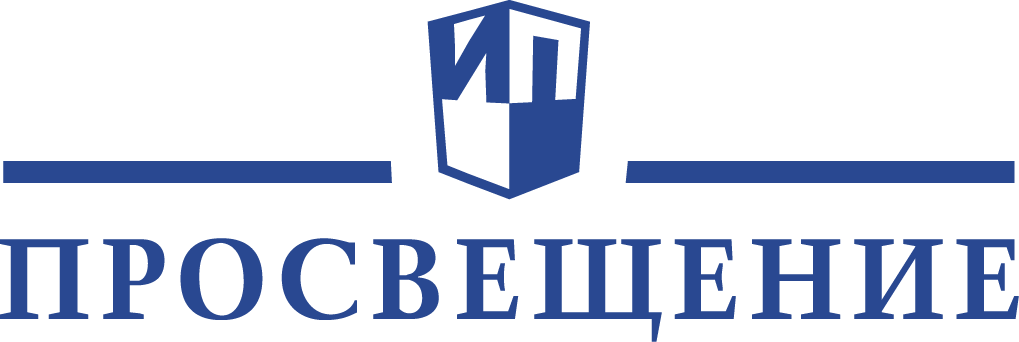 Уважаемые коллеги!Приглашаем вас на вебинары для учителей, методистов, воспитателей, педагогов-психологов, преподавателей, студентов, руководителей образовательных организаций, а также родителей. Каждого участника вебинара ждет именной сертификат в электронном виде.Расписание вебинаров на январь 2020 г.09.01.2020	14:00–16:00	Начальная школаМастер-класс по подготовке современного урока (на примере учебника «Окружающий мир» издательства «Бином. Лаборатория знаний»)		Вахрушев Александр Александрович, кандидат биологических наук, доцент, лауреат премии Правительства РФ в области образования за 2008 год, автор учебно–методического комплекта по предметной линии «Окружающий мир» издательства «БИНОМ. Лаборатория знаний»	https://events.webinar.ru/12290983/3075637 10.01.2020	14.00–15.30	Русский родной языкРазвиваем устную речь на уроках русского языка, литературы, русского родного языка		Крюкова Галина Васильевна, ведущий методист Отдела методического сопровождения учителей и образовательных организаций издательства «Просвещение»	https://events.webinar.ru/8478259/3103677	13.01.2020	11:00–13:00	Функциональная грамотностьНачальная школаФункциональная грамотность. Учим составлять план художественного, познавательного, учебного текстов		Колосова Марина Валерьевна, ведущий методист издательства «Просвещение»	https://events.webinar.ru/12290983/296030313.01.2020	14.00–15.30	Математика Подготовка школьников к решению задач по алгебре во второй части экзамена в 9 классе. Вебинар 1		Феоктистов Илья Евгеньевич, учитель высшей категории, соавтор УМК «Алгебра» (7–9) Ю.Н. Макарычева углублённого уровня	https://events.webinar.ru/12290983/307566113.01.2020	14:00–15:30	Начальная школаКурс математики «Учусь учиться», Л.Г. Петерсон. Консультация №9 для 1 класса: Учебник, часть 3, уроки 1–17. «Величины. Длина, масса, объем (вместимость).  Свойства величин. Измерение длин отрезков»	Гайдукова Валентина Ивановна, методист НОУ ДПО «ИСДП», Шибаева Ольга Михайловна, педагог – наставник, учитель ГБОУ Школа 1694 г. Москвы		https://events.webinar.ru/BINOM/305794713.01.2020	15:45–17:15	Начальная школаКурс математики «Учусь учиться», Л.Г. Петерсон. Консультация  №9 для 2 класса: Учебник Петерсон, часть 2 уроки 29–39. Смысл деления. Название и связь компонентов и результатов действия деления. Взаимосвязь действий умножения и деления	Посполита Наталья Владимировна, методист НОУ ДПО «ИСДП», Шаталина Анна Анатольевна, Шувалова Екатерина Николаевна, педагоги – наставники, учителя МБОУ «Шаховская СОШ №1» г.о.Шаховская Московской области		https://events.webinar.ru/BINOM/305820313.01.2020	16:00–17:30	ФизикаОсобенности преподавания физики на базовом уровне по УМК «Классический курс» для 10-11 классов		Парфентьева Наталия Андреевна, кандидат физико-математических наук, профессор, учитель физики международной гимназии «Новые Вешки», автор издательства «Просвещение»https://events.webinar.ru/12290983/309677114.01.2020	9:30–11:00	Английский языкПроектно-исследовательская деятельность учащихся: интеграция регионального компонента		Мильруд Радислав Петрович, доктор педагогических наук, профессор кафедры Международной профессиональной и научной коммуникации Тамбовского государственного технического университета, автор предметной линии учебников «Starlight» и «City Stars», пособий «Сборники грамматических упражнений» для 10–11 классов, «Пишем эссе», «Грамматика и лексика для ЕГЭ», «Английский до школы» и др https://events.webinar.ru/8478259/3097395 14.01.2020	11.00-13.00	БиологияОбучение биологии в 10-11 классах на базовом уровне по новому УМК В.И. Сивоглазова		Чередниченко Ирина Петровна, кандидат педагогических наук, методист-эксперт Центра методической поддержки педагогов издательства «Просвещение», автор методических пособий	https://events.webinar.ru/12290983/3096781 14.01.2020	14:00–16:00	ОРКСЭ	Учителю курса «Основы духовно-нравственной культуры народов России. Основы мировых религиозных культур» (5 класс). Методические рекомендации к урокам по теме «Человек в религиозных традициях мира»Пустовойт Юлия Владимировна, кандидат философских наук, методист Центра художественно-эстетического и физического образования издательства «Просвещение»		https://video.1sept.ru/1296 14.01.2020	14:00–16:00	ОбществознаниеТворческий учебник для учителя и репетитора по обществознанию: модель эффективной подготовки к ЕГЭ		Кумпан Вадим Александрович, кандидат исторических наук, доцент, магистр менеджмента, доцент ФГБОУ ВО «Кубанский государственный университет»		https://events.webinar.ru/12290983/307567514.01.2020	16:00–17:00	БиологияКак сделать так, чтобы уроки по биологии в 10-11 классах стали самыми интересными? Часть 1		Токарева Марина Викторовна, ведущий методист редакции биологии и естествознания Центра естественно-математического образования издательства «Просвещение	https://events.webinar.ru/12290983/3084925 15.01.2020	15:00–16:30	МатематикаГеометрическая задача как инструмент формирования функциональной грамотности. Система заданий		Сафонова Наталья Васильевна, автор УМК «Геометрия 7–9» линии «Сферы»	https://events.webinar.ru/12290983/308493315.01.2020	14:00–15:30	Начальная школаОрганизация учебной деятельности учащихся 1–4 классов в процессе усвоения предметного содержания курса математики в образовательной системе «Гармония» (масса и время)Истомина Наталия Борисовна, доктор педагогических наук, профессор, лауреат премии Правительства Российской Федерации в области образования, автор учебников и учебно–методических пособий по математике		https://events.webinar.ru/BINOM/305807915.01.2020	16:00–17:30	 Начальная школаМетодическое сопровождение работы учителя ИЗО: УМК «Природа и художник» (дошкольный и школьный блок)		Копцева Татьяна Анатольевна, доцент, кандидат педагогических наук, старший научный сотрудник ФГБНУ «Институт художественного образования и культурологии Российской академии образования»		https://events.webinar.ru/BINOM/305801116.01.2020	11:00–13:00	Русский родной языкРусский родной язык. Проектная мастерская		Крюкова Галина Васильевна, ведущий методист Отдела методического сопровождения учителей и образовательных организаций издательства «Просвещение»	https://events.webinar.ru/8478259/310369916.01.2020	14:00–16:00	БиологияИнновационные отечественные цифровые образовательные технологии по формированию здоровых привычек у учеников в современной школе		Покровский Олег Вячеславович, член общероссийской общественной организации «Лига Здоровья нации», разработчик образовательных программ по ЗОЖ для школьников и студентов, автор пособий издательства Просвещение»		https://events.webinar.ru/12290983/3075695 16.01.2020	16:00–17:30	ФизикаГазовые законы (10 класс)		Генденштейн Лев Элевич, кандидат физико–математических наук, учитель–методист высшей квалификационной категории, ведущий автор УМК по физике издательства «БИНОМ. Лаборатория знаний»			https://events.webinar.ru/12290983/3075705 		16.01.2020	16:00–17:30	Начальная школа ТехнологияВариативность содержания курса «Технология» как возможность обеспечения личностного смысла образования для учащихся		Конышева Наталья Михайловна, доктор педагогических наук, профессор, почетный работник высшего профессионального образования РФ, лауреат премии Правительства Российской Федерации в области образования, автор учебников и учебно–методических пособий по курсу «Технология»		https://events.webinar.ru/12290983/3075725 17.01.2020	09:30–11:00	ОбществознаниеЛайфхаки, помогающие сдать ЕГЭ по обществознанию. Часть 1		Асмерзаева Карина Игоревна, ведущий методист истории и обществознания отдела методической поддержки педагогов и образовательных организаций издательства «Просвещение»https://events.webinar.ru/12290983/308498917.01.2020	12.00–14.00	БиологияИзменение качества обучения биологии в 10–11 классах в условиях современной образовательной средыТокарева Марина Викторовна, ведущий методист редакции биологии и естествознания Центра естественно-математического образования издательства «Просвещение»			https://video.1sept.ru/129117.01.2020	11.00–12:30	Изобразительное искусствоОсновы дизайна в УМК «Изобразительное искусство» под редакцией Б.М. Неменского.  	Максимова Наталья Вячеславовна, член Союза художников России, методист по изобразительному искусству Центра художественно-эстетического и физического образования издательства «Просвещение»	https://events.webinar.ru/12290983/307994717.01.2020	14:00–16:00	История«Учитель года делится опытом»: Эффективные формы и приемы работы со школьным учебником по истории России (на примере учебника «История России» под ред. А.В. Торкунова)		Александрова Екатерина Валерьевна, учитель истории и обществознания МБОУ СШ №16 г. Павлово Нижегородской области, высшая квалификационная категория. Победитель муниципального этапа и участник регионального этапа всероссийского конкурса «Учитель года – 2019»; участник конкурса «i  Учитель» (Рыбаков Фонд), победитель всероссийского конкурсного отбора учебных материалов (видеоуроков) по предмету «История России», победитель областного конкурса видеоуроков учителей истории, реализующих ФГОС, победитель областного конкурса методических разработок краеведческой направленности, победитель областного конкурса экскурсий «Нижегородские узоры любимой улицы моей» 	https://events.webinar.ru/12290983/296027520.01.2020	11:00–13:00	АстрономияВопросы космологии в курсе «Астрономия» (УМК Астрономия Засова А.В., Сурдина В.Г.)		Засов Анатолий Владимирович, доктор физико-математических наук, профессор физического факультета МГУ им. М.В. Ломоносова, заведующий отделом внегалактической астрономии Государственного астрономического института им. П. К. Штернберга МГУ, автор учебно –методического комплекта по предметной линии «Астрономия» издательства «БИНОМ. Лаборатория знаний»		https://events.webinar.ru/BINOM/305825920.01.2020	11.00–13.00	ХимияВыбираем учебники химии в зависимости от профиля 		Плечова Ольга Гарриевна, ведущий методист издательства «Просвещение»	https://events.webinar.ru/12290983/309680120.01.2020	14.00–16.00	Начальная школаФормирование математической и естественнонаучной грамотности младших школьников средствами УМК издательства «Просвещение»   Карацуба Ольга Владимировна, ведущий методист редакции естественно-математических предметов Центра начального образования, Ставцева Дина Александровна, ведущий методист редакции естественно-математических предметов Центра начального образования	Просвещение		https://events.webinar.ru/12290983/307572920.01.2020	14:00–15:30	Начальная школаКурс математики «Учусь учиться», Л.Г. Петерсон. Консультация № 9 для 3 класса: Учебник, часть 2, уроки 29–37. «Переменная. Выражение с переменной. Значение выражения с переменной. Высказывание. Верное и неверное высказывание»	Синицына Вероника Валерьевна,  методист НОУ ДПО «ИСДП», Бейгул Ольга Владимировна, педагог–наставник, учитель ГБОУ Школа №420 г. Москвы  		https://events.webinar.ru/BINOM/305831120.01.20120	15:45–17:15	Начальная школаКурс математики «Учусь учиться», Л.Г. Петерсон. Консультация № 9 для 4 класса:  Учебник Петерсон, часть 2, уроки 31–34. «Одновременное равномерное движение двух объектов. Скорость сближения, скорость удаления»	Зобнина Марина Александровна, методист НОУ ДПО «ИСДП» Костикова Валентина Александровна, педагог –наставник, учитель МОУ «Шацкая средняя школа», Рязанской области		https://events.webinar.ru/BINOM/305841120.01.2020	16:00–17:30	Финансовая грамотность	Финансовая грамотность. Навык финансового планирования	Григорьев Евгений Александрович, ведущий преподаватель института дополнительного профессионального образования «Международный финансовый центр»	https://events.webinar.ru/12290983/307573921.01.2020	11.00–13.00	ХимияРазвитие основных химических понятий в курсе органической химии		Журин Алексей Анатольевич, доктор педагогических наук, автор УМК по химии, член Ассоциации кинообразования и медиапедагогики РФ	https://events.webinar.ru/12290983/309680522.01.2020	11:00–13:00	Дошкольное образованиеАлгоритм проектной деятельности дошкольников в соответствии с ФГОС ДОО 	Андреевская Елена Германовна, доцент кафедры общеобразовательных дисциплин АСОУ, автор методических пособий издательства «БИНОМ. Лаборатория знаний»		https://events.webinar.ru/BINOM/305855521.01.2020	14.00–16.00	ХимияПодготовка к ЕГЭ по химии 2020.Как справиться с письменной частью заданий ЕГЭ. Окислительное-восстановительные реакции, реакции ионного обмена (какой тип реакции наиболее характерен для данного вещества). Задания №№ 30,31		Машнина Наталья Викторовна, кандидат химических наук, автор УМК по химии, доцент в Первом Московском медицинском университете им. И.М. Сеченова с 1976 г. по 2014 г.https://events.webinar.ru/12290983/309681321.01.2020	16.00–17.30	Математика	Как подготовить школьника к успеху на всех этапах Всероссийской олимпиады по математике? Вебинар 1	Прасолов Виктор Васильевич, преподаватель Московского Центра непрерывного математического образования и Независимого Московского Университета, автор учебников и задачников по математике	https://events.webinar.ru/12290983/307576122.01.2020	9:30–11:00	ОВЗРеализация особых образовательных потребностей, обучающихся с задержкой психического развития на этапе начального общего образования		Горностаев Игорь Сергеевич, методист Центра специальных форм образования АО «Издательство «Просвещение», старший преподаватель кафедры специального (дефектологического) образования АНО ВО «Российский Новый Университет» (РосНОУ)	https://events.webinar.ru/12290983/308499522.01.2020	11:00–13:00	Дошкольное образованиеФГОС ДО - РАДУГА. Культура здоровья.  Культура движения.		Соловьёва Елена Викторовна, научный руководитель программы «Радуга», психолог, кандидат педагогических наук, доцент, генеральный директор и руководитель образовательных программ Психологического центра поддержки семьи «Контакт»	https://events.webinar.ru/12290983/307576922.01.2020	14:00–15:30	БиологияИспользование современных образовательных технологий на уроках биологии (на примере УМК издательства «Просвещение»). Часть 3		Токарева Марина Викторовна, ведущий методист редакции биологии и естествознания Центра естественно-математического образования издательства «Просвещение»	https://events.webinar.ru/12290983/3075781 22.01.2020	16:00–17:30	Начальная школаДневник и Пояснительная записка – их роль в поддержании проектной активности детей и в развитии исследовательского мышления (на примере организации проектного события «Построение гипотезы»)		Матвеева Наталия Владимировна, кандидат педагогических наук, научный руководитель и участник авторского коллектива, старший научный сотрудник ИОСО РАО, доцент кафедры лингвистики МИМ ЛМНК, автор пособий по исследовательской и проектной деятельности издательства «БИНОМ. Лаборатория знаний»		https://events.webinar.ru/BINOM/305859122.01.2020	16:00–17:30	ФизикаОсобенности преподавания физики в основной школе, с помощью УМК «Классический курс» С.В. Громова и Н.А. Родиной		Литвинов Олег Андреевич, ведущий методист центра методической поддержки педагогов и образовательных организаций издательства «Просвещение»https://events.webinar.ru/12290983/309681723.01.2020	09.30–11.00	ХимияРешаем задачи по химии: как сложное сделать простым 		Плечова Ольга Гарриевна, ведущий методист издательства «Просвещение»	https://events.webinar.ru/12290983/309682723.01.2020	11:00–13:00	МатематикаМетодические особенности подготовки к итоговой аттестации (ОГЭ) с использованием УМК «Лаборатория А.Г. Мордковича»		Александрова Лидия Александровна, учитель высшей квалификационной категории, учитель математики ГБОУ СОШ № 1317 г. Москвы, автор УМК «Лаборатория А.Г.Мордковича»		https://events.webinar.ru/12290983/3079957 23.01.2020	11:00–13:00	Начальная школаЛитература как предмет эстетического цикла в начальной школе	Новлянская Зинаида Николаевна, филолог, литератор, кандидат психологических наук, ведущий научный сотрудник Психологического института РАО, автор учебника «Литературное чтение» серии «Сферы»	https://events.webinar.ru/8478259/309961923.01.2020	12.00–14.00	БиологияФормирование экологической культуры и грамотности в рамках организации внеурочной деятельности обучающихсяПриорова Елена Михайловна, кандидат биологических наук, доцент, доцент кафедры социальной безопасности МГОУ, автор пособий издательства «Просвещение»	https://video.1sept.ru/129223.01.2020	14:00–16:00 Математика	Геометрия в итоговой аттестации по математике: результаты, проблемы и пути их решения		Алексеева Елена Евгеньевна, кандидат педагогических наук, доцент		https://events.webinar.ru/12290983/3079971 23.01.2020	16:00–17:30	ФизикаКолебательные системы (11 класс) 		Генденштейн Лев Элевич, кандидат физико–математических наук, учитель–методист высшей квалификационной категории, ведущий автор УМК по физике издательства «БИНОМ. Лаборатория знаний»	https://events.webinar.ru/12290983/3079981 24.01.2020	09:30–11:01	ОбществознаниеЛайфхаки, помогающие сдать ЕГЭ по обществознанию. Часть 2		Асмерзаева Карина Игоревна, ведущий методист истории и обществознания отдела методической поддержки педагогов и образовательных организаций издательства «Просвещение»	https://events.webinar.ru/12290983/308500324.01.2020	11:00–13:00	ОРКСЭУчителю курса «Основы православной культуры» (4 класс). Методические рекомендации к уроку «Зачем творить добро?»		Пустовойт Юлия Владимировна, кандидат философских наук, методист Центра художественно-эстетического и физического образования издательства «Просвещение»https://events.webinar.ru/12290983/309707527.01.2020	9:30–11:00	Преподавание предпринимательства на основе проектного подхода: инструменты		Зобнина Маргарита Ренатовна, кандидат экономических наук, доцент, член Экспертного совета по развитию гражданского образования и социализации обучающихся при Комитете Государственной Думы по образованию и науке, эксперт Центра ОНФ по мониторингу технологической модернизации и научно-технического развития		https://events.webinar.ru/12290983/308000527.01.2020	11:00–13:00	Дошкольное образование	Познавательно–исследовательская деятельность как сквозной механизм развития ребенка 3–7 лет (на примере авторской педагогической технологии «От звука к букве»)	Колесникова Елена Владимировна, педагог высшей квалификации, отличник народного просвещения, автор программы «От звука к букве» издательства «БИНОМ. Лаборатория знаний»		https://events.webinar.ru/BINOM/305863327.01.2020	11:00–13:00	Русский родной языкРусский родной язык. Формирование читательской грамотности		Крюкова Галина Васильевна, ведущий методист Отдела методического сопровождения учителей и образовательных организаций издательства «Просвещение»	https://events.webinar.ru/8478259/310370527.01.2020	14:00–16:00	ФизикаВыполнение практических работ в основной школе средствами УМК «Классический курс» С.В. Громова и Н.А. Родиной		Литвинов Олег Андреевич, ведущий методист центра методической поддержки педагогов и образовательных организаций издательства «Просвещение»https://events.webinar.ru/12290983/309707927.01.2020	16:00–17:30	Начальная школаУспех каждого ребенка: развивающие и развивающиеся учебно–методические комплексы издательства «БИНОМ. Лаборатория знаний»		Димитриева Светлана Васильевна, кандидат биологических наук, доцент, руководитель методической службы издательского проекта «Система Д.Б. Эльконина–В.В. Давыдова» издательства «БИНОМ. Лаборатория знаний»		https://events.webinar.ru/BINOM/305866727.01.2020	16:00–17:30	Английский языкОсобенности обучения английскому языку по УМК «Сферы» для начальной школы	Смирнова Елена Юрьевна, учитель английского языка высшей категории ГБОУ города Москвы №1282 «Сокольники», соавтор УМК «Сферы», заслуженный учитель РФ, лауреат «Гранта Москвы» в области наук и технологий в сфере образования, почетный работник общего образования	https://events.webinar.ru/8478259/310370928.01.2020	9.30–10.30	ХимияРабота с текстами на уроках химии		Журин Алексей Анатольевич, доктор педагогических наук, автор УМК по химии, член Ассоциации кинообразования и медиапедагогики РФ	https://events.webinar.ru/12290983/309708128.01.2020	11:00–13:00	БиологияФормирование и развитие биологических понятий на уроках средствами нового УМК по биологии В.И. Сивоглазова (1 часть) 		Чередниченко Ирина Петровна, кандидат педагогических наук, методист-эксперт Центра методической поддержки педагогов издательства «Просвещение», автор методических пособий;               Сивоглазов Владислав Иванович, кандидат педагогических наук; член экспертного совета издательства «Просвещение», автор учебников	https://events.webinar.ru/12290983/308001328.01.2020	16:00–17:30	БиологияЭкологическое воспитание учащихся на современном этапе. Часть 2	Приорова Елена Михайловна, кандидат биологических наук, доцент, доцент кафедры социальной безопасности МГОУ, автор пособий издательства «Просвещение»https://events.webinar.ru/12290983/308002729.01.2020	11:00–13:00	Дошкольное образованиеПросвещение как направление в работе педагогов ДОУ с родителями		Онишина Валентина Волевна, кандидат педагогических наук, доцент кафедры человековедения и физической культуры ГБОУ ВО МО «Академия социального управления», практический психолог, автор методических пособий для детей и педагогов ДОО издательства «БИНОМ. Лаборатория знаний»		https://events.webinar.ru/BINOM/305870529.01.2020	14:00–16:00	ОРКСЭУчителю курса «Основы духовно-нравственной культуры народов России. Основы мировых религиозных культур» (5 класс). Методические рекомендации к урокам по теме «Религия и мораль. Нравственные заповеди»	Пустовойт Юлия Владимировна, кандидат философских наук, методист Центра художественно-эстетического и физического образования издательства «Просвещение»		https://video.1sept.ru/129729.01.2020	14:00–16:00	МатематикаФормируем читательскую компетенцию на уроке геометрии		Сафонова Наталья Васильевна, автор УМК «Геометрия 7–9» линии «Сферы»		https://events.webinar.ru/12290983/3085061 29.01.2020	16:00–17:30	Английский языкОсобенности обучения английскому языку по УМК «Сферы» для основной школы 	Смирнова Елена Юрьевна, учитель английского языка высшей категории ГБОУ города Москвы №1282 «Сокольники», соавтор УМК «Сферы», заслуженный учитель РФ, лауреат «Гранта Москвы» в области наук и технологий в сфере образования, почетный работник общего образования	https://events.webinar.ru/8478259/310371530.01.2020	11:00–13:00	Английский языкУрок иностранного языка в условиях нового ФПУ. Инновационные проекты по иностранным языкам издательства «Просвещение»		Саломахина Мария Николаевна, методист Центра лингвистического образования издательства «Просвещение»	https://events.webinar.ru/8478259/3103717 	 30.01.2020	14:00–15:30	МатематикаКурс математики «Учусь учиться», Л.Г. Петерсон. Консультация № 12 для 5 класса: «Дроби. Арифметика дробей: умножение дробей; деление дробей»Березкина Светлана Валерьевна,  кандидат физико–математических наук, методист НОУ ДПО  «ИСДП»		https://events.webinar.ru/BINOM/305872930.01.2020	14:00–16:00	Начальная школаСпособы анализа лирического стихотворения в начальной школе (в рамках курса по литературному чтению УМК «Лидер–кейс»)Матвеева Елена Ивановна, кандидат педагогических наук, доцент, автор учебников и учебных пособий по русскому языку и литературному чтению для начальной школы издательства «БИНОМ. Лаборатория знаний»	https://events.webinar.ru/12290983/308003330.01.2020	14:00–15:30	БиологияКак избежать ошибки при сдаче ОГЭ в 2020 году. Часть 3Скворцов Павел Михайлович, кандидат педагогических наук, доцент, зам. декана педагогического факультета ПСТГУ по научной работе, председатель предметной комиссии ГИА–9 по г. Москве	https://events.webinar.ru/12290983/308003130.01.2020	15:15–16:15	МатематикаКурс математики «Учусь учиться», Л.Г. Петерсон. Консультация № 12 для 6 класса: «Рациональные числа. Координатная плоскость:  прямоугольные координаты на плоскости; графики зависимостей величин»		Грушевская Лилия Аркадьевна, методист  методист НОУ ДПО «ИСДП»		https://events.webinar.ru/BINOM/305875730.01.2020	16:30–17:30	МатематикаКурс математики «Учусь учиться», Л.Г. Петерсон. Консультация № 12 для 7 класса: «Введение в теорию функций. Линейные процессы и линейная функция: линейная функция и ее график; кусочно–линейная функция»		Баханова Ольга Васильевна, методист  НОУ ДПО «ИСДП»		https://events.webinar.ru/BINOM/305879130.01.2020	16:00–17:30	Начальная школаМетапредметные знания и умения, формируемые на основе предметного содержания курса «Окружающий мир». Организация познавательной деятельности учащихся по освоению универсальных учебных действий в единстве с предметными знаниями и умениями		Поглазова Ольга Тихоновна, кандидат педагогических наук, доцент, лауреат премии Н. К. Крупской, победитель конкурса по созданию учебной литературы нового поколения для средней школы, автор учебно–методического комплекта по предметной линии «Окружающий мир» для начальной школы издательства «БИНОМ. Лаборатория знаний»	https://events.webinar.ru/12290983/308004731.01.2020	09:30–11:02	ОбществознаниеЛайфхаки, помогающие сдать ЕГЭ по обществознанию. Часть 3		Асмерзаева Карина Игоревна, ведущий методист истории и обществознания отдела методической поддержки педагогов и образовательных организаций издательства «Просвещение»		https://events.webinar.ru/12290983/308506731.01.2020	11.00–12:30	Изобразительное искусство Дизайн: основы образно-выразительного языка («Дизайн. 10–11 классы» авт. Г.Е. Гуров)		Максимова Наталья Вячеславовна, член Союза художников России, методист по изобразительному искусству Центра художественно-эстетического и физического образования издательства «Просвещение»		https://events.webinar.ru/12290983/308005931.01.2020	14:00–16:00	учебник для учителя и репетитора по обществознанию: модель эффективной подготовки к ЕГЭ		Кумпан Вадим Александрович, кандидат исторических наук, доцент, магистр менеджмента, доцент ФГБОУ ВО «Кубанский государственный университет»		https://events.webinar.ru/12290983/3080069 